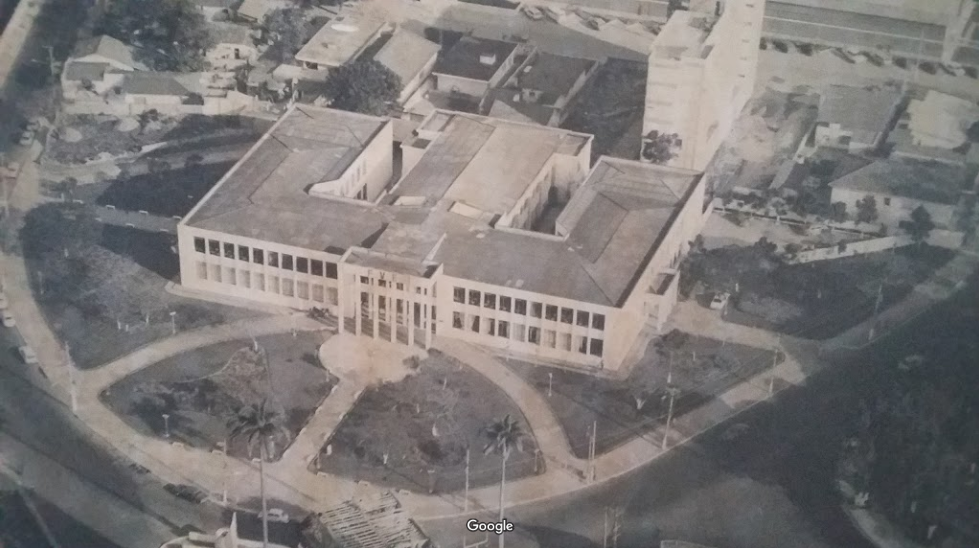 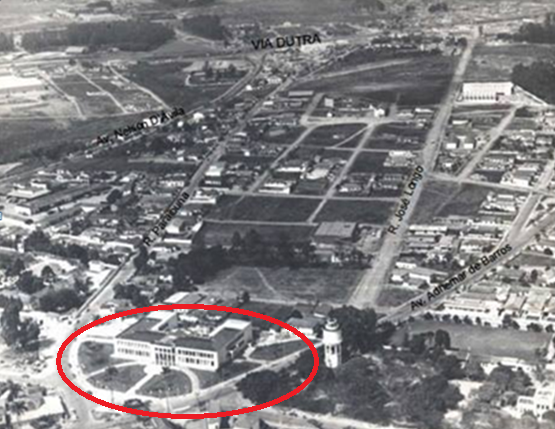 Referências Bibliográficas:DIAS, Nilceira. Visão aérea da Faculdade de Direito, entre 1960 e 1990. Contribuição enviada para o Google Maps em Abril de 2016. Acesso em 11 de Novembro de 2016. Disponível em: <https://goo.gl/maps/eBzp5BNGLys >Faculdade de Direito no início da década de 1960. In: 50 Anos da Faculdade de Odontologia de São José dos Campos UNESP 1960-2010. KOGISO, Iara Carolina Friggi (Org.); PAGANI, Clóvis (Coord.). Editora Imprensa Oficial, 2010.